Monday 8th Feb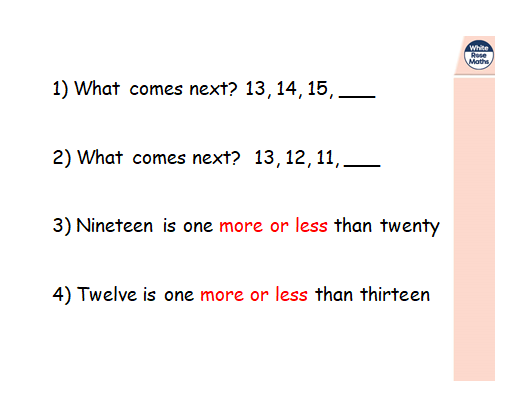 Tuesday 9 Feb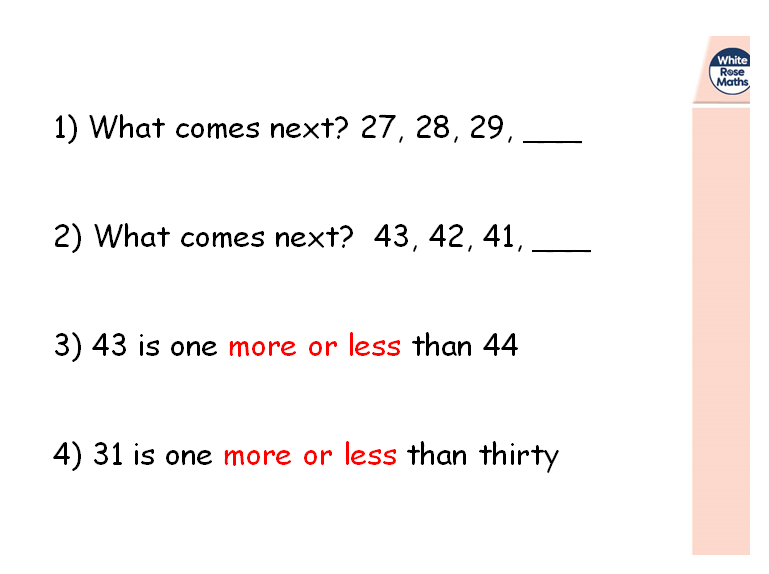 Wednesday 10th Feb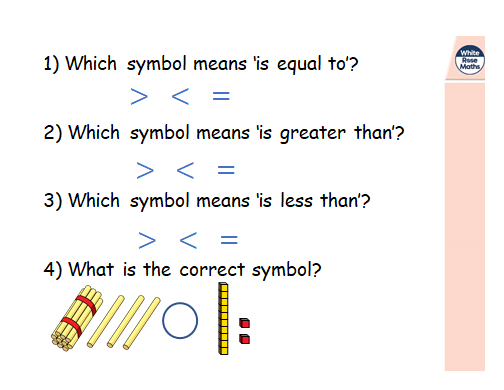 Thursday 11th Feb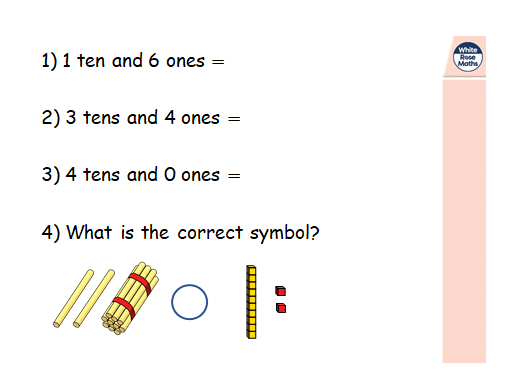 Friday 12th Feb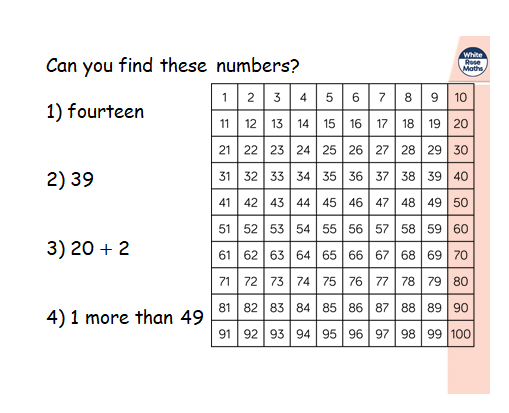 